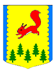 ПИРОВСКИЙ РАЙОННЫЙ СОВЕТ ДЕПУТАТОВКРАСНОЯРСКОГО КРАЯРЕШЕНИЕ25.04.2019                                     с. Пировское                                      № 41-249рХодатайство награждении Почетнойграмотой и Благодарственным письмомЗаконодательного Собрания Красноярского краяВ соответствии с постановлением Законодательного Собрания Красноярского края  от  22 декабря  2016 года № 2-336р Пировский районный Совет депутатов  РЕШИЛ:        1.    Ходатайствовать перед Законодательным Собранием Красноярского края о награждении Почетной грамотой Законодательного  Собрания Красноярского края: Одинцову Ирину Викторовну – ведущего экономиста МКУ «ЦБ РОО» за многолетний труд и добросовестное отношение к выполнению должностных обязанностей;  Богоносцеву Людмилу Александровну – технолога хлебобулочных изделий ООО ЛЗК «Возрождение» за многолетний добросовестный труд, значимый вклад в развитие агропромышленного комплекса.Благодарственным письмом Законодательного Собрания Красноярского края: Шахову Валентину Васильевну – учителя русского языка и литературы МБОУ «Большекетская средняя школа» за высокий профессионализм, инициативу и творчество в деле обучения и воспитания подрастающего поколения; Нафикову Гульсум Рахимулловну – пекаря хлебобулочных изделий ООО ЛЗК «Возрождение» за многолетний добросовестный труд, значимый вклад в развитие агропромышленного комплекса.        2.  Поручить ведущему специалисту Пировского районного Совета депутатов Н.А. Ермолаевой представить в Законодательное Собрание Красноярского края документы в соответствии с п. 5, 7, 9 Положения о Почетной грамоте и Благодарственном письме Законодательного Собрания Красноярского края.       3. Настоящее решение вступает в силу со дня подписания.Председатель Пировского районного Совета депутатов                                                          Г.И. Костыгина